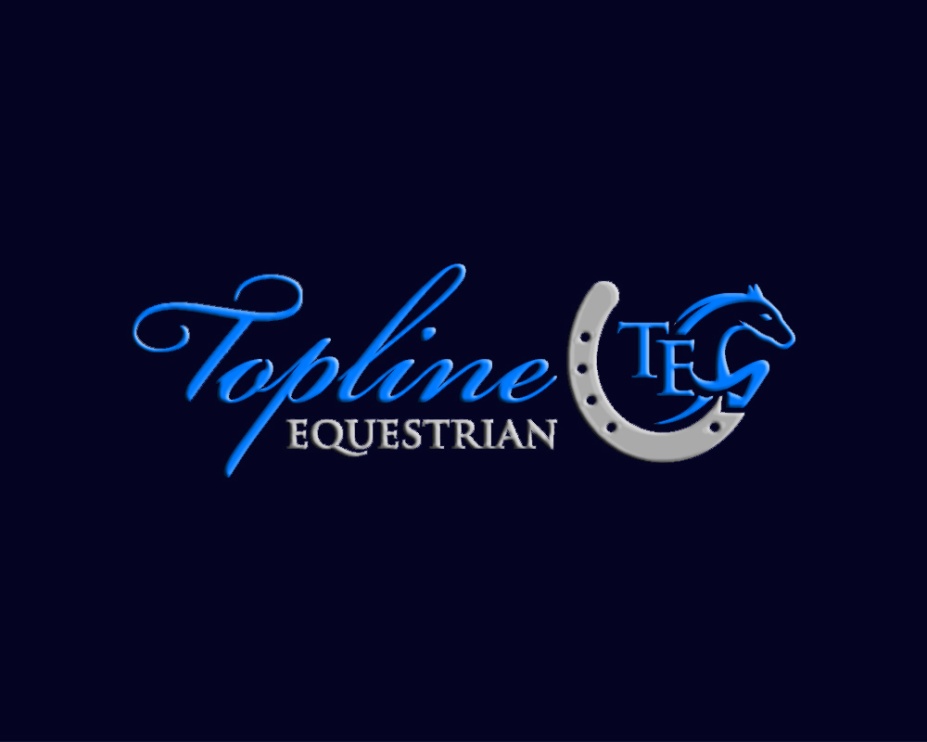 2017 “All about Horses” Camp Registration SheetDate: ____________________Week(s) enrolling (please circle): May 29-June 2   June 26-30   July 10-14   July 24-28 (older)	July 31-August 4Child name:	____________________________Age:		____________________________Grade:	____________________________Parent(s):	___________________________________________Contact info: ___________________________________________		___________________________________________Email address: __________________________________________Emergency contact: ______________________________________Known allergies: _________________________________________Riding experience: (ex: 1 year lessons weekly, trail rides, none, etc.)	_______________________________________________________Special notes (if needed): _________________________________________________________________________________________*Please mail completed form, along with either payment in full (to receive early registration discount) or $125 deposit (to hold space), to:
Jennifer Cole Carr at 150 Hillsborough Lane, Lenoir City TN 37772.
Remainder is due 1 month before first day or camp or June 1 (whichever is earlier).**PLEASE ALSO EMAIL FORM TO HORSEL01@AOL.COM TO ENSURE IT IS RECEIVED AND THAT SPACE IS AVAILABLE IN THE REQUESTED WEEK.*